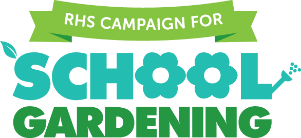 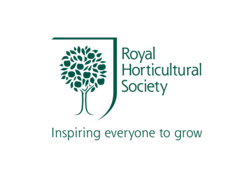 RHS Garden Wisley - Scarecrow Competition 2019 Spectacular Plant DiscoveriesApplication Pack and Design SubmissionIf you would like to take part in the competition, please complete this form and send it to us with your scarecrow design. Please attach a pdf of your final drawing and design idea to the email, together with a short explanation of your chosen discovery. Please return your application by email to learning@rhs.org.uk with ‘Scarecrow Competition’ as the subject by 5pm on Monday 25 March 2019Name of school or group:Full address of school or group:Contact name:Contact telephone number:Contact mobile number:Email address:Age category:Ages 2-11 yearsAges 11-16 yearsSEN groups (all ages) Scarecrow Competition Design TemplateSchool name: Category:   Ages 2-11 years		Ages 11-16 years		SEN groups (all ages)Our chosen discovery is ............................................................................................................. ........................................................................................................................................................................................................................................................................................................